          Year Group: 6                                Week beginning: 1/6/20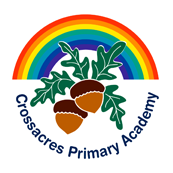 DayMaths ActivitiesMaths ActivitiesEnglish ActivitiesOther Subject ActivitiesOther Subject ActivitiesMondayTuesdayWednesdayArithmetic: Multiplying and dividing by 10, 100 and 1000 https://uk.ixl.com/math/year-6Problem: Have a go at the Deca Tree problem https://nrich.maths.org/content/id/6828/NRICH-poster_DecaTree.pdfArithmetic: Multiplying and dividing by 10, 100 and 1000 https://uk.ixl.com/math/year-6Problem: Have a go at the Deca Tree problem https://nrich.maths.org/content/id/6828/NRICH-poster_DecaTree.pdfPoetryRead and compare ‘These are the Hands’ by Michael Rosen and ‘From a Hospital Bed’ by Eliza Jameshttps://www.scottishpoetrylibrary.org.uk/poem/these-are-hands/https://www.poetrysoup.com/poem/from_a_hospital_bed_368493PSHEReturning to school or staying home: What are the new school rules and routines? What are your worries and concerns?Create a drawing using the Crossacres bee and words about lockdown and returning to school (search ‘word art’ for examples).Class Novelhttps://www.audiobooks.co.uk/audiobook/holes/212664PSHEReturning to school or staying home: What are the new school rules and routines? What are your worries and concerns?Create a drawing using the Crossacres bee and words about lockdown and returning to school (search ‘word art’ for examples).Class Novelhttps://www.audiobooks.co.uk/audiobook/holes/212664ThursdayArithmetic: BODMAS https://uk.ixl.com/math/year-6Problem: Have a go at the Four Fours problem! https://spiremaths.co.uk/four4s/Arithmetic: BODMAS https://uk.ixl.com/math/year-6Problem: Have a go at the Four Fours problem! https://spiremaths.co.uk/four4s/PoetryIdentify poetic techniques: similes, metaphors and personificationhttps://www.bbc.co.uk/bitesize/clips/zpgfb9qhttps://www.bbc.co.uk/bitesize/topics/z4mmn39HistoryFind out where the Vikings came from and why they attacked Britain. Use the map to draw the routes the Vikings travelled to get to Britain.https://www.bbc.co.uk/bitesize/clips/zv2mhychttps://www.bbc.co.uk/bitesize/topics/ztyr9j6/articles/zjcxwtyHistoryFind out where the Vikings came from and why they attacked Britain. Use the map to draw the routes the Vikings travelled to get to Britain.https://www.bbc.co.uk/bitesize/clips/zv2mhychttps://www.bbc.co.uk/bitesize/topics/ztyr9j6/articles/zjcxwtyFridayArithmetic: square and cube numbers https://uk.ixl.com/math/year-6Problem: Can you find the first three square numbers that are also palindromes?Can you find two square numbers that add to make another square number?Can you find three square numbers that add to make another square number?PoetryUse the video ‘Once upon a Dream’ to learn about different poetry techniques https://www.youtube.com/watch?v=45JArxTjElMWrite your own poem based on a dream – or a nightmare!Perform (read aloud) your poem. You can use these tips from Michael Rosen to help:https://www.puffinschools.co.uk/resources/ks2-video-how-to-perform-poems-with-michael-rosen-6-mins/PoetryUse the video ‘Once upon a Dream’ to learn about different poetry techniques https://www.youtube.com/watch?v=45JArxTjElMWrite your own poem based on a dream – or a nightmare!Perform (read aloud) your poem. You can use these tips from Michael Rosen to help:https://www.puffinschools.co.uk/resources/ks2-video-how-to-perform-poems-with-michael-rosen-6-mins/PoetryUse the video ‘Once upon a Dream’ to learn about different poetry techniques https://www.youtube.com/watch?v=45JArxTjElMWrite your own poem based on a dream – or a nightmare!Perform (read aloud) your poem. You can use these tips from Michael Rosen to help:https://www.puffinschools.co.uk/resources/ks2-video-how-to-perform-poems-with-michael-rosen-6-mins/